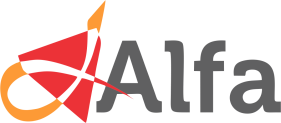 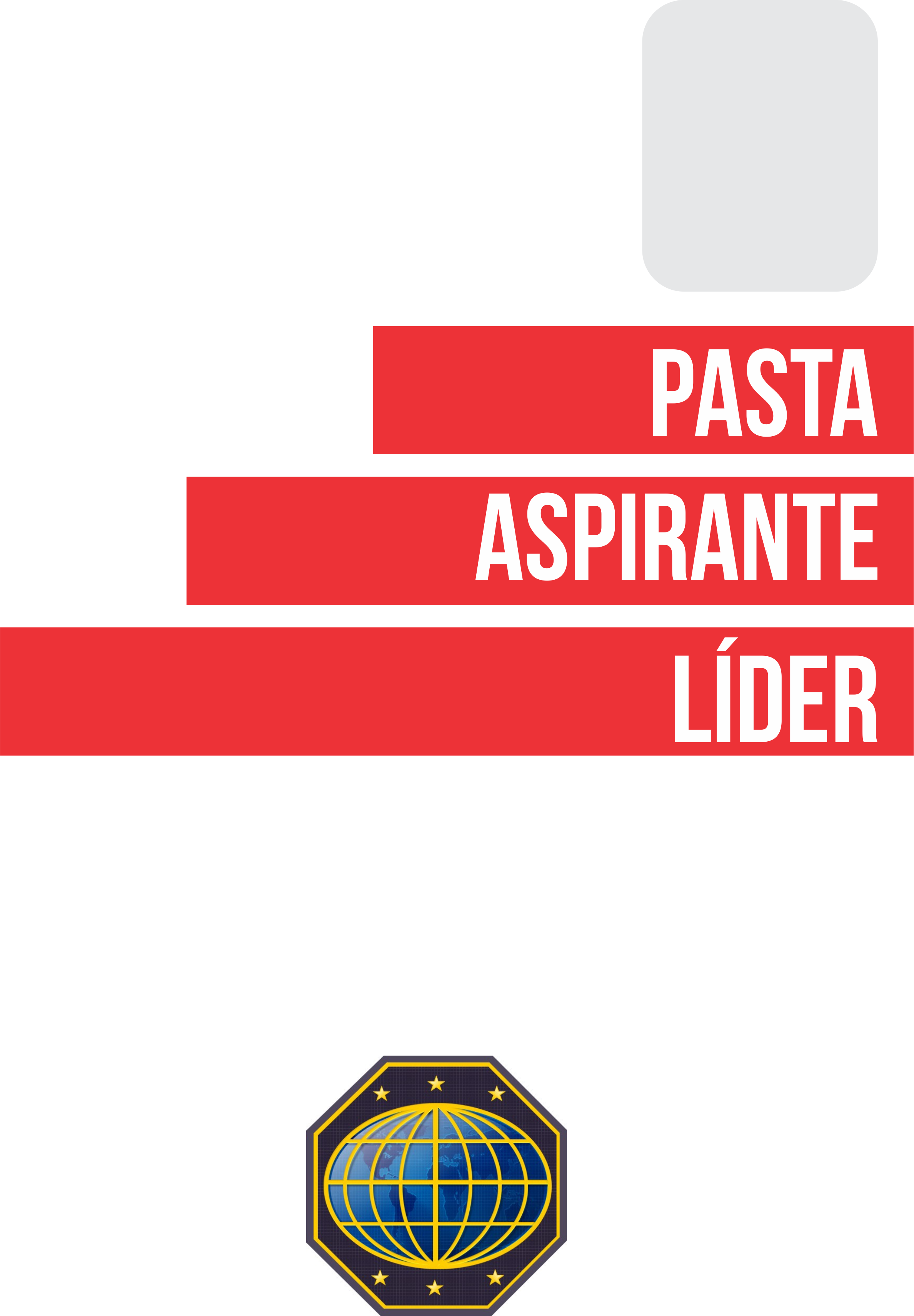 Wellington da Silva FariaMini- CurriculumAdventista do Sétimo Dia, batizado na Igreja Adventista do Bairro Conquista no dia 10 de agosto de 2008. Formando xxxxxxxxxxxxxxxxxxxxxAtuo profissionalmente como xxxxxxxxxxxxxxxxxxxxxxxxxxxxIniciei a carreia como desbravador xxxxxxxxxxxxx de idade no clube xxxxxxxxxxx no estado de Mato Grosso, xxxxxxxxxxxxxxxx, fui nomeado pela IASD-Conquista para ocupar o cargo de xxxxxxxxxxxxxxx Clube Falcões da Liberdade, cujo o diretor foi anterior foi xxxxxxxxxx. No ano de xxxxxxxxxxx assumi o cargo dexxxxxxxxxxxi. Em xxxxxxxxxxxx assumi o cargo de xxxxxxxxxxxxxx, Naturalmente como diretor fui instrutor de classe, de ordem unidade, de especialidade ,mediava a maior parte das especialidades e requisitos solicitados nos cartões das classes de amigo até guia, portanto devido a própria atuação como diretor e instrutor, cumpri a maior parte dos requisitos solicitado no cartão de classes agrupadas.   “As informações prestadas nestes relatório, foram desenvolvidas durante o período que estive na liderança do clube entre 2009 a 2013, no qual estive na direção do clube de Desbravadores Falcões da Liberdade”.^^^^^^O MODELO ACIMA É APENAS UM EXEMPLO^^^^^^Rio Branco, Acre 18 de novembro de 2013.Wellington da Silva FariaAspirante a Líder de DesbravadoresORIENTAÇÕES GERAISNOTA: As classes de Liderança de Desbravadores são oferecidas a jovens Adventistas, batizados e que tenham mais de 16 anos de idade.
Cada nível de liderança deve ser alcançado separadamente, e em ordem crescente. Independente da idade, cada participante deve iniciar sempre no primeiro nível.
Os requisitos cumpridos para uma classe não têm valor para a outra. Cada requisito só terá validade quando cumprido dentro do período de realização de cada nível da classe.1. CANDIDATOO candidato a Líder (L), Líder Máster (LM) ou Líder Máster Avançado (LMA), poderá iniciar os requisitos da classe, após receber uma recomendação, por escrito, da comissão de sua igreja.2. PROVATodo o candidato a Líder, Máster e Máster Avançado deverá fazer as provas determinadas pela classe, e atingir nota mínima 7. No entanto, o candidato que não for aprovado somente poderá fazer uma nova prova após três meses.3. APLICAÇÃO DA PROVAAs provas deverão ser realizadas exclusivamente pelo Ministério de Desbravadores e Aventureiros da Associação/Missão.4. LIVROSOs livros indicados para as provas são:
LÍDER - Salvação e Serviço / Nisto Cremos / Estatuto da Criança
MÁSTER - Nisto Cremos
MÁSTER AVANÇADO - Nisto Cremos5. PASTATodo candidato deverá preparar uma pasta, que deverá conter todos os documentos e trabalhos realizados para o cumprimento da classe, seguindo a ordem e as exigências dos requisitos do cartão.
O material deverá ser em: Papel: A4,
- Fonte :Times New Roman ou Arial - 12
- Espaçamento: 1,5 entrelinhas.
- Margens: superior - 3,0; inferior - 2,0; esquerda - 3,0; direita - 2,0
Nos casos de reação à leitura/resumo:
- Uma página: 1500 caracteres
- Duas páginas: 3000 caracteres
- Três páginas: 4500 caracteres
- Quatro páginas: 6000 caracteres
A capa deverá conter as seguintes informações:
- Título com o nível de Liderança do candidato
- Nome completo do candidato
- Nome do Clube que participa
- Região
- Associação/Missão
- União6. ENTREGA DA PASTAEste material deverá ser entregue ao Ministério de Desbravadores e Aventureiros de sua Associação/Missão, sempre com 90 dias de antecedência da data programada para a investidura. Anexar à pasta, o seu registro totalmente preenchido e devidamente assinado.7. AVALIAÇÃO DA PASTAA avaliação, aprovação e a autorização para a investidura, deverá ser realizada pelo Ministério de Desbravadores e Aventureiros. No caso de Líder Máster Avançado, a pasta deverá conter a recomendação por escrito (Formulário MJA/DSA-LMA).8. PERMISSÃO PARA INVESTIDURAO candidato somente poderá ser investido após receber a devida aprovação de sua pasta.9. INVESTIDURAA cerimônia de investidura para cada nível de liderança, deverá ser realizada por:
LÍDER - Ministério de Desbravadores e Aventureiros da Associação/Missão ou Pastor Distrital/Regional mediante autorização.
MÁSTER - Ministério de Desbravadores e Aventureiros da União ou Associação mediante autorização.
MÁSTER AVANÇADO - Ministério de Desbravadores e Aventureiros da Divisão ou União mediante autorização.10. PERDA TEMPORÁRIA DA INVESTIDURAEm caso de inatividade, quando deixar de se envolver diretamente com o Clube de Desbravadores por um período de dois anos. Para voltar a sua condição de líder investido terá que revalidar a investidura (item 13). Não precisando participar de uma nova cerimônia de investidura.11. PERDA DA INVESTIDURAA investidura permanecerá válida enquanto a pessoa estiver ativamente envolvida como membro do Clube de Desbravadores. No entanto perderá sua investidura e o direito de usar o uniforme, conforme os casos abaixo, necessitando revalidar a investidura (item 12 e 13):
a. Censura: Quando receber censura por parte da igreja, somente poderá começar a revalidação após vencer o prazo da censura, apresentando a autorização para a nova investidura.
b. Remoção: Quando for removido por parte da igreja, somente poderá começar a revalidação após seu rebatismo, apresentando a autorização para a nova investidura.12. AUTORIZAÇÃO PARA NOVA INVESTIDURAPara reaver a investidura, será necessário procurar o Regional, Coordenador ou Departamental para poder receber a autorização para iniciar a revalidação de investidura.13. REVALIDAÇÃO DE INVESTIDURAA revalidação acontecerá após o candidato completar no período de um ano, os requisitos abaixo e, após isso, deverá participar de uma nova investidura para voltar a usar o uniforme:
1. Ser membro ativo de um Clube de Desbravadores ou participar ativamente de uma coordenação distrital ou regional.
2. Participar do curso de 10 horas dirigido pela Associação/Missão, e apresentar o certificado.3. Escolher e participar em um dos itens abaixo:
a) Participar de um projeto ou programa especial com seu Clube.
b) Estar atuando em algum cargo de liderança de sua igreja;
c) Organizar ou participar de um projeto evangelístico como: Semana Santa, Pequeno Grupo, Classe Bíblica ou equivalente;
4. Participar ativamente numa das equipes de apoio de um evento realizado pelo Ministério de Desbravadores e Aventureiros da Associação/Missão.
NOTA: O propósito da renovação é dar reconhecimento para aqueles que, através do seu treinamento, são responsáveis por manter um alto padrão de excelência moral e física no Clube de Desbravadores. Esta não é uma tentativa para excluir uma pessoa qualificada que, durante muitos anos, serviu fielmente à igreja e aos seus jovens nas suas várias organizações; mas uma maneira de valorizar os que permanecem fiéis e ativos aos propósitos da igreja.14. PERDA DEFINITIVA DE INVESTIDURAFica determinado por voto da IASD que qualquer pessoa que tenha sofrido repreensão por envolvimento em qualquer instância com algum tipo de abuso sexual com menores, não poderá mais reaver sua investidura.
NOTA: É requerido aos participantes completar essa classe em, no mínimo 1 ano, e máximo, 3 anos.PRÉ-REQUISITOS1. Todo candidato a líder deverá:
a) Ter no mínimo 16 anos completos para iniciar a classe e, no mínimo, 18 anos completos para a investidura.Cópia dos RG: 
b) Ser membro batizado da Igreja Adventista do Sétimo Dia.Cópia Certificado de Batismo:c) Possuir uma recomendação para investidura, por escrito, da comissão de sua igreja.
Anexar carta de recomendação da IASD que frequenta:d) Estar em harmonia com os princípios da igreja e ser um dizimista fiel.
Declaro ser fiel dizimista devolvendo 10% das minhas rendas a Deus.Data: ____/____/____      Assinatura: _____________________
2. Ter concluído todas as Classes Regulares, ou estar simultaneamente cumprindo os Requisitos do Agrupadas e Líder.Caderno de agrupadas concluído em ___/___/____, investidura nas classes agrupadas realiza dia ___/___/____

3. Ler o Manual Administrativo do Clube de Desbravadores.Resumir manual administrativo em uma página 1500 caracteres

4. Ser membro ativo de um Clube ou estar participando de uma coordenação distrital ou regional.Descrever qual clube pertence, principal atividades realizadas, anexar fotos I. CRESCIMENTO PESSOAL E ESPIRITUAL1. Fazer o Ano Bíblico Jovem e apresentar a certificação.
Anexar foto do certificado2. Ler o livro Mensagens aos Jovens, de Ellen White, e apresentar uma reação à leitura de três página.Resumo..................3. Selecionar e ler um livro sobre liderança ou desenvolvimento juvenil, e apresentar uma reação à leitura de duas páginas.Resumo..................4 - Demonstrar o crescimento de sua liderança e habilidade no ensino, completando quatro dos seguintes requisitos:
a) Fazer uma dissertação sobre a arte de falar para adolescentes, de três a quatro páginas.
b) Ajudar no treinamento de uma equipe para um evento dos Desbravadores de sua Associação/Missão.
c) Ensinar duas especialidades para seus Desbravadores.
d) Planejar e coordenar um acampamento de Clube ou unidade.
e) Assistir, no mínimo, a 75% das reuniões de diretoria durante o ano e fazer um relatório de sua participação.
f) Participar ou liderar um Pequeno Grupo por, no mínimo, seis meses.Resumo com as atividades desenvolvidas, datas e fotos..................
5. Completar um dos seguintes itens:
a) Atuar como diretor ou professor na classe de Juvenis
b) Conduzir ou colaborar na liderança de uma Escola
c) Participar em uma de suas férias no projeto missionário Missão Calebe.
Resumo com as atividades desenvolvidas, datas e fotos..................
6. Estudar o livro Salvação e Serviço e prestar o exame preparado pela DSA, disponível na sua Associação/Missão.Prova realizada dia ___/___/___  Avaliador _______________ Nota:_________

7. Estudar o livro Nisto Cremos - Crenças Fundamentais 1 a 10, e prestar o exame preparado pela DSA, disponível em sua Associação/Missão.Prova realizada dia ___/___/___  Avaliador _______________ Nota:_________
II. FUNDAMENTOS DO ACONSELHAMENTO DOS DESBRAVADORES1. Participar de um seminário de 4 horas dirigido pelo Ministério de Desbravadores e Aventureiros da Associação/Missão sobre o papel do conselheiro.
Anexar foto do certificado.
2. Ser conselheiro, diretor ou diretor associado do Clube por, no mínimo, um ano.
Descrever o período que atuou como conselheiro, se nunca foi conselheiro então deve fazer um relatório das atividades que desenvolveu no clube com as respectivas datas.
3. Estudar o Estatuto da Criança conforme a legislação do seu país, e realizar uma prova para nota mínima 7, disponível na Associação/Missão.
Prova realizada dia ___/___/___  Avaliador _______________ Nota:_________4. Ler os capítulos 4, 5, 6, 7, 8, 31, 32, 33, 34 e 35 do livro Orientação da Criança, de Ellen White, e apresentar uma reação à leitura de duas páginas.Resumo..................III. SERVIÇO AO CLUBE1. Ser instrutor de uma classe regular e uma classe avançada até a investidura.
Resumo com as atividades desenvolvidas, datas e fotos..................
2. Completar um destes mestrados: Zoologia, Botânica ou Atividades Recreativas.
Apresentar certificado das especialidades
3. Completar a especialidade de Arte da Pregação Cristã.Apresentar certificado das especialidadesIV. LIDERANÇA APLICADA
1. Apresentar o certificado de participação em um curso de Treinamento de Diretoria - Nível básico, realizado pelo Ministério de Desbravadores e Aventureiros da Associação/Missão.
ANEXAR FOTO DO TBD realizado em 2016. Quem não tem o treinamento solicitar a coordenação.
2. Participar de um curso de liderança de 10 hs realizado pelo Ministério de Desbravadores e Aventureiros da Associação/Missão e apresentar o certificado.
ANEXAR FOTO DO CERTIFICADO.
3. Participar de um treinamento promovido pela Associação/Missão, para um dos departamentos abaixo:
a) Ministério Pessoal
b) Escola Sabatina
c) Pequenos Grupos
d) EvangelismoBreve resumo de como foi o treinamento, colocar data e se possível fotos. Ano passado foram feitos vários treinamentos, procurem nos arquivos.